Итоги Всероссийского конкурса «Моя педагогическая династия. Мой первый учитель»	Сроки проведения: 01.10-30.10. 2017 г.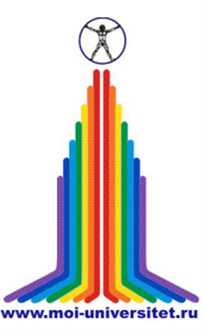 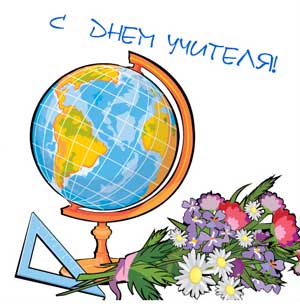 ФИО участникадолжностьОбразовательная организацияРегионМестоПисанец Наталья ГригорьевнаУчитель английского языкаМОУ «Школа № 3»Донецкая Народная Республика1Задачина Валентина ГригорьевнаУчитель английского языкаМБОУ «Пайгусовская СОШ»Марий Эл2Липницкая Карелия АлексеевнавоспитательМДОУ Тисульский сад 4Кемеровская область3Ковалева Нина НиколаевнавоспитательМКДОУ 3 «Радуга»Красноярский край3